          Formulaire de politiques d’images médiatiques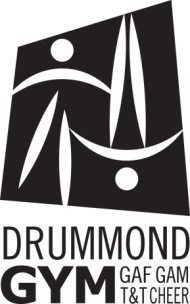 Je, soussigné(e) :________________________________________________________      Prénom et nom en lettres mouléesAccepte que mon enfant soit filmé ou photographié dans le cadre des activités de gymnastique qui se déroulent au Gymnase du Centre Multisport au 1380 rue Montplaisir, Drummondville. Refuse que mon enfant soit filmé ou photographié dans le cadre des activités de gymnastique qui se déroulent au Gymnase du Centre Multisport au 1380 rue Montplaisir, Drummondville. ________________________________________________________________________Autorise la diffusion de toute image ou vidéo de mon enfant mineur, en tout ou en partie, individuellement ou avec d’autres images ou vidéos sur le site Web du Drummond Gym, ainsi qu’à des fins médiatiques, y compris lors de présentations promotionnelles et de campagnes de publicité. Refuse la diffusion de toute image ou vidéo de mon enfant mineur, en tout ou en partie, individuellement ou avec d’autres images ou vidéos sur le site Web du Drummond Gym, ainsi qu’à des fins médiatiques, y compris lors de présentations promotionnelles et de campagnes de publicité. Je comprends que les images ou vidéos de mon enfant ne seront pas distribuées ou vendues à d’autres organisations et qu’elles resteront la propriété du Drummond Gym jusqu’à leur destruction. Je comprends que les noms et autres informations personnelles ne seront pas divulgués et que le Drummond Gym respectera la confidentialité concernant les enfants et leurs parents. Je suis âgé de plus de 19 ans et je suis le parent ou le tuteur légal de l’enfant. J’ai lu et pris connaissance du présent formulaire et j’en connais le contenu.Nom du parent ou du tuteur (en caractères d’imprimerie):_______________________________Nom de l’enfant:___________________________________________Groupe:______________________________________Date de naissance:_____________________________Signature :_____________________________________________  Date : ________________________    